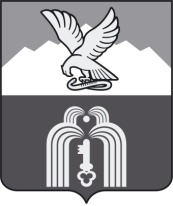 МУНИЦИПАЛЬНОЕ УЧРЕЖДЕНИЕ«ФИНАНСОВОЕ УПРАВЛЕНИЕАДМИНИСТРАЦИИ города ПЯТИГОРСКА»ПРИКАЗ         «25» июля  2016 г.				                                                 № 22                                                                                 По основной деятельности 	О внесении изменений в приказ от 02.11.2015г. № 48 «Об утверждении Порядка применения бюджетной классификации Российской Федерации в части, относящейся к бюджету города-курорта Пятигорска» Руководствуясь п.2 ст.20 Бюджетного кодекса Российской Федерации, приказом Министерства финансов Российской Федерации от 01 июля 2013 года № 65н «Об утверждении Указаний о порядке применения бюджетной классификации Российской Федерации», в целях своевременного исполнения бюджета города-курорта Пятигорска, в соответствии с действующим законодательствомПРИКАЗЫВАЮ:Внести в Приложение 1 «Перечень и коды главных администраторов доходов бюджета города - органов местного самоуправления города-курорта Пятигорска, органов администрации города Пятигорска, и закрепленных за ними кодов классификации доходов бюджета города, в том числе подвидов доходов бюджета города» к Порядку применения бюджетной классификации Российской Федерации в части, относящейся к бюджету города-курорта Пятигорска, утвержденному приказом МУ «Финансовое управление администрации г. Пятигорска» от 02.11.2015г. № 48, следующие изменения: после строкидобавить строку2. Отделу планирования доходов  довести настоящий приказ до сведения главного администратора доходов бюджета города-курорта Пятигорска.3. Главному администратору доходов бюджета города-курорта Пятигорска в течение одного рабочего дня с момента получения копии настоящего приказа внести изменения в правовой акт, закрепляющий полномочия администратора доходов по соответствующим кодам доходов Бюджетной классификации, с учетом настоящего приказа и довести указанный правовой акт в органы Федерального казначейства и в МУ «Финансовое управление администрации г. Пятигорска».4. Контроль за исполнением настоящего приказа возложить на заведующего отделом планирования доходов  Г.В. Асатрян.Начальник МУ «Финансовое управление администрации г. Пятигорска» 	                                                  Л.Д. Сагайдак6032 02 02077 04 0174 151Субсидии бюджетам городских округов на софинансирование капитальных вложений в объекты муниципальной собственности (реализация федеральной целевой программы "Юг России (2014-2020 годы)")6032 02 02077 04 1150 151Субсидии бюджетам городских округов на софинансирование капитальных вложений в объекты муниципальной собственности (реализация мероприятий государственной программы Российской Федерации "Развитие Северо-Кавказского федерального округа" на период до 2025 года) 